Exemplu de crearea a unei pagini Webhttps://sites.google.com/site/sozdaniebazydannyhvmsaccess/primer-sozdania-sajta Sarcina. Sa se creeze o sait Web cu 10 pagini. Toate paginile au un Design asemanator si este bazat pe principiul tabelar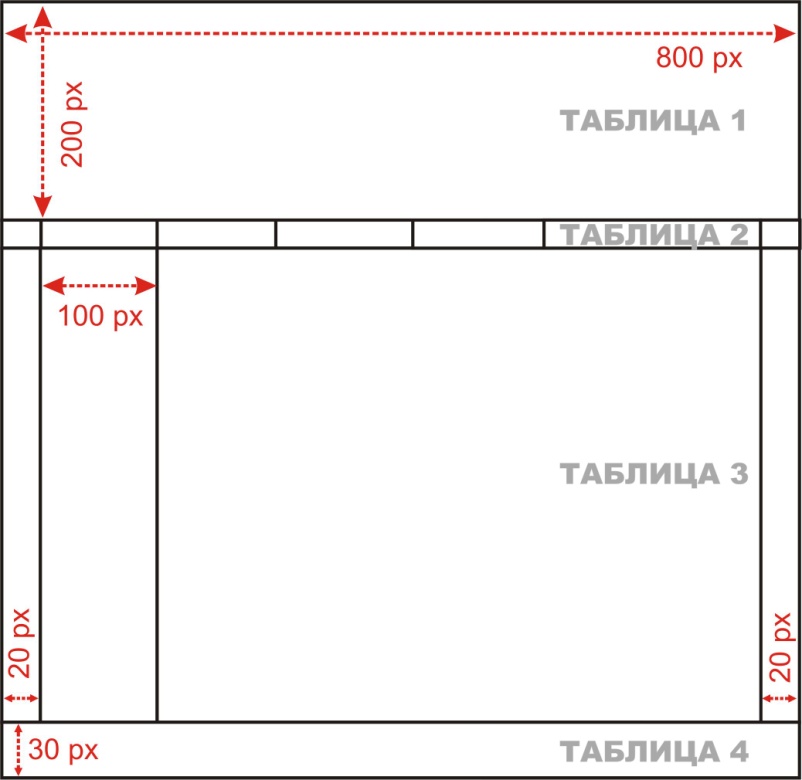 Дизайн страницы построен на 4 таблицах Часть 1. Разметка страницыЗадание 1. Создать шаблон страницы. Создать в программе Блокнот файл под именем shablon.html и сохраните его в папку Site.! Важно. При сохранении файла в качестве типа файла укажите Все файлы.Результат (рис. 1)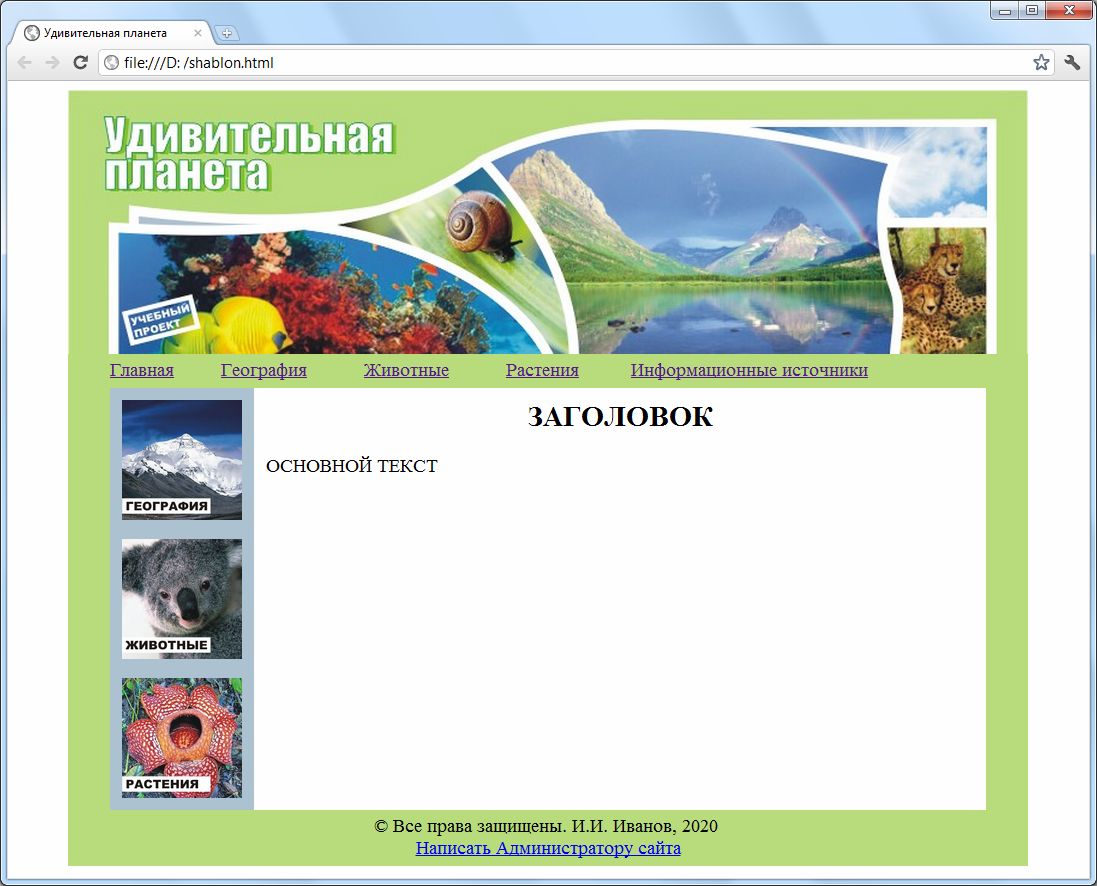 Рис. 1Таблица 1. ВерхПараметры:Размер: 1х1Ширина таблицы: Width="800"Высота строки: Height="220"Без границ: Border="0" Frame="void" Rules="none"Форматирование по центру: Аlign="center"Задний фон – рисунок: background="title.jpg"Таблица 2. МенюПараметры:Размер: 1х7Ширина таблицы: Width="800"Без границ: Border="0" Frame="void" Rules="none"Форматирование по центру: Аlign="center"Расстояние внутри ячеек: Cellpadding="5"Цвет строки - фисташковый: Bgcolor="#B8DB7C"Ширина 1-го и 7-го столбца фиксированная - Width="20"Содержание: гиперссылки на страницы сайта Главная, География,  Животные, Растения, Информационные источники.Таблица 3. СтраницаПараметры:Размер: 1х4Ширина таблицы: Width="800"Высота строки подбирается автоматически под высоту экрана: Height="100%"Выравнивание в строке по верхнему краю: Valign="top"Без границ: Border="0" Frame="void" Rules="none"Форматирование по центру: Аlign="center"Расстояние внутри ячеек: Cellpadding="10"Цвет строки - фисташковый: Bgcolor="#B8DB7C"Ширина 1-го и 4-го столбца фиксированная: Width="20"Ширина 2-го столбца фиксированная: Width="100"Цвет 2-го столбца – серый: Bgcolor="#ADC2D1"Цвет 3-го столбца – белый: Bgcolor="#FFFFFF"Содержание: 2-й столбец: три гиперссылки в виде рисунков;3-й столбец: заголовок 1-го уровня, форматирование по центру; текст  страницы, форматирование по ширине.Таблица 4. ПодвалПараметры:Размер: 1х1Ширина таблицы: Width="800"Без границ: Border="0" Frame="void" Rules="none"Форматирование по центру: Аlign="center"Высота строки фиксированная: Height="30"Цвет строки - фисташковый: Bgcolor="#B8DB7C"Содержание: © Все права защищены. Инициалы и фамилия, класс. ГодГиперссылка на отправку письма на E-mail автора сайта.Подсказка-код (допишите недостающие строки кода)<HTML>
<HEAD>
<TITLE>Удивительная планета</TITLE>
</HEAD>
<BODY><!--Верх -->
<table width="800" border="0" frame="void" rules="none" align="center">
    <tr> <td background="title.jpg" height="220">
</table><!--Меню -->
<table width="800" border="0" rules="none" align="center" cellpadding="5">
    <tr bgcolor="#B8DB7C"> 
        <td width="20">
        <td><a href="index.html">Главная</a>
        <td width="20">
</table><!--Страница -->
<table width="800" frame="void" border="0" rules="none" align="center" cellpadding="10">
    <tr bgcolor="#B8DB7C" height="100%" valign="top">
        <td width="20" >
        <td bgcolor="#ADC2D1" width="100 ">
        <p><a href="geo.html"><img src="IMAGES/mountain.jpg" width="100" ></a>
        <td bgcolor="#FFFFFF" >
        <h2 align="center">Заголовок</h2>
        <p align="justify">Основной текст
        <td width="20">
</table><!--Подвал -->
<table width="800" border="0" rules="none" align="center" cellpadding="5">
    <tr bgcolor="#B8DB7C" height="30"> 
        <td align="center"> &copy; Все права защищены. И.И. Иванов, 2020 
        <br> <A href="mailto: @mail.ru">Написать Администратору сайта</a> 
</table></BODY>
</HTML>Задание 2. Используя файл shablon.html как шаблон, создайте заготовки всех страниц сайта. Часть 2. Создание страниц сайтаЗадание 3. Заполните страницы сайта содержимым.Дизайн страницы Растения (файл flora.html) на рис. 3.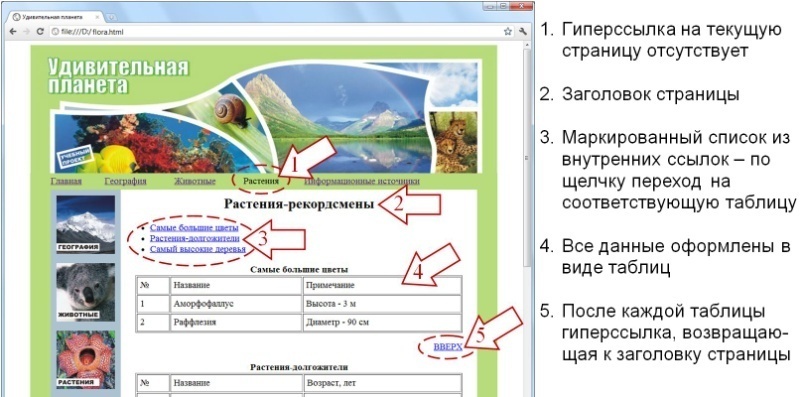 Рис. 3Фрагмент кода (допишите недостающие строки кода, курсивом выделены команды кода, добавляемые в страницу-шаблон).<!--страница -->
<table width="800" frame="void" border="0" rules="none" align="center" cellpadding="10">
    <tr bgcolor="#B8DB7C" height="100%" valign="top">
        <td width="15" > <td bgcolor="#ADC2D1" width="100 ">
        <a href="geo.html"><img src="IMAGES/mountain.jpg" width="100" ></a>
        <p><a href="animal.html"><img src="IMAGES/koala.jpg" width="100"></a>
        <p> <a href="flora.html"><img src="IMAGES/flower.jpg" width="100"></a>
        <td bgcolor="#FFFFFF">
        <a name="top">
        <h2 align="center">Растения-рекордсмены</h2>
        <ul>
            <li><a href="#c1">Самые большие цветы</a> 
        </ul>
        <a name="c1"> <p align="center"><strong>Самые большие цветы</strong>
        <table align="center" width="560" border="1" cellpadding="5">
            <tr><td>№<td>Название<td>Примечание
            <tr><td>1<td>Аморфофаллус<td>Высота - 3 м
       </table>
    <p align="right"><a href="#top">ВВЕРХ</a>
    <td width="15">
</table>